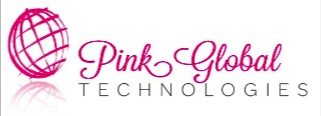 Pink Global Technologies, S.L., con CIF nº B-86703949, y domicilio en Calle Bahía de Santander, 67, CP 28042, Madrid, es un Startup de reciente creación con un interesante plan de crecimiento y expansión.Liderada por los cofundadores estadounidenses y españoles busca un Programador con ganas de ser SOCIO en una de las líneas de negocio de la Compañía.Se requiere  un profesional de entre  18 y 24 años con ganas de sacar adelante un Startup que está en crecimiento, y cuyo  único requisito solicitado es su talento, gran creatividad, actitud y deseos de trabajar en equipo. El Socio  programador  no tendrá ningún tipo de obligación financiera de la Sociedad  hablamos de un socio técnico que este concentrado en explorar y materializar la visión técnica del equipo. Contrato Mercantil con remuneración a éxito.Horario flexible.Interesados enviar su número telefónico o CV a: newgods2014@gmail.comO contactar telefónicamente con Mike Duty en el 626571790